SATIS MEETING - Minutes 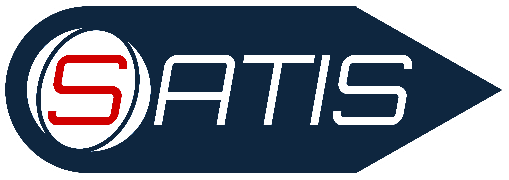 via ZoomThursday 2nd July, 20202:00pmMEETING CALLED BY: Various		MEETING TYPE: Statewide DelegatesFACILITATOR: Damian Messer		MINUTES: Emma Johnson/Barb McBrideATTENDEES:Emma Johnson (SSATIS), Barb McBride (NSATIS), Damian Messer (SATIS), Michael Moschogianis (SVC), Jason Berry (HUT), Fiona Geappen (MKC), Jo Banks-Smith (FAH), Talia Stopp (DOM), Ken Holloway (CCS), Mia Blignaut (SMC), Nikki Stuart (MCC), Justin Mahoney (SHC), Mel Brown (GYC), Craig Boon (SPC), Brady Yates (MRC), Kristy Nash (SCC), James Hickey (SAC), Judith Davies & Jess Blake (COL), Ryan Bosker (LCS)APOLOGIES: Adrian Broughton (SATIS), Adrian Finch (LCGS), Rob Jeffrey (SOC), John White (TFS), Sam O’Keeffe (SBSC),ATTACHED DOCUMENTS:Minutes of sub-committee meetings: Football (to be sent with minutes)Representative team policyExtreme weather Policy DratConcussion Policy DraftMINUTES FROM PREVIOUS MEETINGLast meeting: June 2020Moved: Judith DaviesSeconded: Talia StoppBUSINESS ARISING FROM PREVIOUS MEETINGItems to be discussed in General businessCORRESPONDENCE INNilAGENDA ITEMS AHISA Report (D Messer)Damian Messer noted that most of the discussion with the Principals revolved around Covid-19 practices and protocols.  The implications for SATIS sporting events were addressed with the following items highlighted:Appoint COVID Officers.  This is a big job and will probably need several at each school so the management of venues can be done thoroughly.Display and disseminate clear protocols of your schools COVID plan to all involved – staff, students, officials, coaches, spectators, families.Communication is paramount.Depending on your venue and the protocols put in place spectators may need to be banned.  If so, they need to be aware of this prior to turning up to watch.Taking attendance and keeping records of these is mandatory for 21 days post the eventIf the school is audited the statistics, protocols and plans need to be in place if contact tracing is required.Schools with multiple entry points need to make clear which accesses to use for entry and exit and communicated widely.Drop off and pick up zones need to be clear and communicated. Social distancing for spectators needs to be enforced.Hygiene protocols need to be enforced with records kept of when the facility was cleaned.Time between matches needs to be allowed to for cleaning and sanitising.Encourage change rooms to not be used – drop off ready to play, play and leave.Despite all the extra work required the Principals are saying we must provide an opportunity for the students to participate.The other discussion with the Principals revolved around Senior Sport Rosters and Finals:The inconsistencies of sport between the North and South  The desire for similar opportunities to be offered across all regions  Gender equity is also a concern – opportunities need to be even The Principals are wanting the involvement of the student voice in the decision-making process for rostersThe wish is for senior students to have maximum opportunities to participateThere may need to be alternative outdoor venues used to be able to provide these opportunities Some Principals are pushing for the incomplete Summer rosters to be finalised and State Finals be held in these sports.Delegates were left to discuss and provide solutions and feedback on the above items.Term 3 Rosters (discussion from above points)Netball: Delegates from Southern girl’s schools noted that they would struggle to find numbers to fill netball and football teams along with basketball and hockey.  Most of the talented players are already involved in high performance and had set their focus on club netball now.  Court allocations will be difficult but there may be a need to use outdoor school courts and play across different nights.Nikki Stuart queried if netball could be played following the basketball roster if basketball roster was shortened. Possibility of holding a couple of gala days to determine a SSATIS winner to play in the State Final against NSATIS winnerMel Brown noted GYC would have enough players.Jude Davies, Jo Banks-Smith and Mia Blignaut will enquire with their students for interest and assess numbers available and get back to Emma.Girl’s Football:Holding Girls football in Term 3 causes a clash with club footballGYC could enter a Girl’s football teamNorthern Delegates have noted at their meeting that there would not be enough players for a set roster, but schools were working on some games on the same days as some of the boy’s matches.Mel Brown noted the importance and push from GYC to keep school sport alive.A football Gala day could be an optionInvestigation into the best night for player and ground availability is requiredDelegates to investigate numbers and discuss with Emma.Incomplete Summer Rosters:In depth discussion was held with the following points made – Can we finish the rosters?  Time does not permit this, and players are now out of seasonShould there be any State finals played this year?  Jo Banks-Smith, Fi Geappen, Craig Boon and Jude Davies thought perhaps no State Finals, and this will allow extra time for regional rosters and finals.  Jason Berry promotes the State Finals as they provide variety for the players – particularly in boys sports.  Mel Brown noted that a State Final is a great way to end a season and the students enjoy the challenge of working towards this.Nikki Stuart suggested the schools on top of the ladder at the halt of the season could play in the State Final.  This is difficult in some of the Northern rosters as the number of games played by all teams in not equal at that point so the current ladder positions are not necessarily indicative of the top team.Michael Moschogianis noted that we need to work a way to play the State Finals as the request had come from the Principals.  In cases where gender equity across the sports was not feasible, we need to provide details to justify our decisions.Although not all delegates were present for this discussion, those present agreed to present to the Principals the following option:The remaining games in all Summer rosters be deemed draws so points to be awarded evenly. There shall be no regional finals.  The teams finishing on top of the ladder can compete in the State Final.Athletics Feedback from Meeting with Brian Roe (B McBride)Hurdles will be removed from the current programmes.  Brian did suggest that we preserve the current records and perhaps allow students to break these records at the Tas All Schools Competition.3000m – Brian noted that it is possible to do a split start for girls and boys to avoid congestion at the start line.  Brian also noted that athletes feeling intimidated in a mixed race was historically in Tasmania more likely to influence male competitors.By making these 2 changes we would save approximately 40 minutes to our SATIS carnival.100m:  NSATIS to continue with 4 divisionsSSATIS to continue with 2 divisions as adding 4 divisions would increase programme by 45 minutesSATIS - if we choose to increase to 2 divisions this would add approximately 40 minutes (negating the time saved with the hurdles removed and 3000 m being joined)100 m Para Event – reasons for holding separately800 m Para Event – Brian suggested we include this in our programme2020 update – At this stage Athletics Tasmania plan to hold their State Cross Country as normal at the end of August and the Track and Field Programme to start in October.We discussed the issues with SATIS schools not being able to prepare students for our usual events, travel involved, extra impact on TCE students, and all the extra planning and requirements that we would need to undertake for large events like ours.Brian suggested that if we are unable to proceed as normal then AT would consider holding All Schools Regional Based events so our SATIS Athletic students would have the opportunity to participate for their school at this level.  Brian suggested any records broken at these meets could be recognised in our current list of record breakers.We also discussed the option of holding regional SATIS events similar to the old Knockout Cup (now Nitro Cup).  These could be held after TCE exams but would need to be held on weekends.  They could be just Junior events held at a similar time to our usual carnivals.  Such events would alleviate the number of competitors in each team and hence assist with COVID planning and requirements. ACTION:  Emma and Barb to discuss further with Brian and hopefully devise 3 different viable options to present for discussion.Policy Updates (E Johnson)Emma referred to the attached draft policy documents and requested any feedback and comments.  These will be available on the SATIS website when approved.Michael Moschogianis queried why the sports were limited to Football and Netball.  It was noted that these were the sports available that fitted in with our roster schedule.  But it is certainly not limited to this and SATIS is open to offering a range of opportunities for representation.COVID PlansEmma reminded delegates to submit their COVID plans to the Administration officers for filing.  These need to be signed off by your school authorities prior to being sent in.Michael Moschogianis noted that if any delegates wished to see the plans, he had completed for SVC he was willing to share.B McBride thanked Michael on behalf of the delegates for his work on this.GENERAL BUSINESSNorth/South RostersRyan Bosker requested that the problems with North and South rosters not lining up across the seasons be added as an agenda item for the next meeting. HAC BookingsEmma Johnson noted that the HAC was opening soon and bookings for SSATIS and SATIS Swimming 2021 have been submitted.Boy’s 1st Football Roster – B McBride noted that the roster had now been approved by all schools involved and work needed to be done to secure venues, umpires etc. etc.Southern Rowing Schools – request from PrincipalsDelegates were asked if their schools would be able to participate in Open Eight events later in the year, carried over from the 2020 cancelled Head of the River. The 4 delegates present (from Fahan, St Mary’s, Guilford Young and Hutchins) unanimously agreed that this would be impossible for their staff and students to arrange primarily due to the training and extra commitment required out of season.  IT was noted that many of these athletes are now heavily involved in their other winter sports at club level and soon to be school level. NEXT MEETINGS2020 Meeting ScheduleSATIS: TBASSATIS: TBANSATIS: TBAMEETING CLOSE  The meeting closed at 4.00 p.m.